FONDO DE APOYO A LA INTERNACIONALIZACIÓN CIENTÍFICA MEDIANTE RECURSOS DE COFINANCIACIÓNMovilidad internacional para la gestión de proyectos colaborativosNATURALEZA DEL FONDOEn el caso de la movilidad internacional de investigadores y gestores de la Universidad, que está dirigida a la exploración y negociación de oportunidades de investigación que ofrecen fuentes de financiamiento internacional de proyectos científicos:DOCUMENTOS QUE SE DEBEN ANEXAR AL PRESENTAR LA SOLICITUDFormato de solicitud debidamente diligenciadoConstancia de convocatoria abierta o en proceso de apertura Carta de invitación al encuentro o entidadPresentación sustentada de la manifestación de interésAval del Comité Técnico de la dependencia o quien haga sus vecesPresupuesto completo, desglosado por rubros, en el cual se presenten los apoyos recibidos por otras dependencias de la Universidad y por fuentes externas, incluida la cotización impresa de tiquetes aéreos, transporte terrestre y gastos de manutención (alimentación y alojamiento). Las solicitudes con toda la documentación deben presentarse a la Vicerrectoría de Investigación, mínimo un mes antes de la posible realización de la movilidad.La Vicerrectoría de Investigación no recibirá solicitudes que no entreguen toda la documentación indicada ó que se encuentre por fuera del plazo establecido. DATOS GENERALESMANIFESTACIÓN DE INTERÉS DE PARTICIPACIÓN EN LA CONVOCATORIA:ADQUISICIÓN DE COMPROMISOS (colocar X al frente de los compromisos que se asumen, verificar compromisos exigidos según términos de referencia):(Incluir tantas filas como sea necesario)PRESUPUESTOEl tope máximo a cofinanciar por el fondo en esta modalidad no excederá la suma de seis mil quinientos dólares americanos ($6.500.oo) por solicitud. Desprendible para el solicitante.-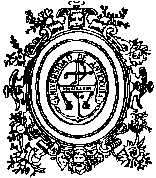 UNIVERSIDAD DE ANTIOQUIAVICERRECTORÍA DE INVESTIGACIÓNDIRECCIÓN DE RELACIONES INTERNACIONALESNombre y Apellidos del solicitante: Nombre y Apellidos del solicitante: Nombre y Apellidos del solicitante: Cédula de Ciudadanía:                                     de:DependenciaDependenciaDependenciaVinculación con la UdeA                              Vinculación con la UdeA                              Vinculación con la UdeA                              Iniciativa: Iniciativa: Ciudad y país:Fecha del viaje:Fortalezas existentes:Experiencia que se tiene en las temáticas de investigación convocadas:Descripción de los aportes específicos que el grupo, centro o investigador hace a la  iniciativa:Socios internacionales con los que se ha trabajado o se busca trabajar:Antecedentes de las actividades investigativas y colaborativas entre los socios locales y los investigadores internacionales:Proyecto de Investigación formulado y presentadoOtros compromisos que se asumirán en caso de resultar favorecidos en la convocatoria: RUBROMONTO(Coloque el valor total del rubro)RUBROFuentes de Financiación (coloque valor aportado por cada financiador)Fuentes de Financiación (coloque valor aportado por cada financiador)Fuentes de Financiación (coloque valor aportado por cada financiador)Fuentes de Financiación (coloque valor aportado por cada financiador)CODI (Fondo Internacionalización)Fuentes ExternasRecursos PersonalesOtrosPasajes AéreosViáticosFirma :Firma de recepción:Firma de recepción:Fecha de recepción:Decisión:    Aprobado  Rechazado  Rechazado  Acta N°:Acta N°:Fecha:Nombre del Solicitante:Nombre del Solicitante:Firma de recepción:Fecha de recepción: